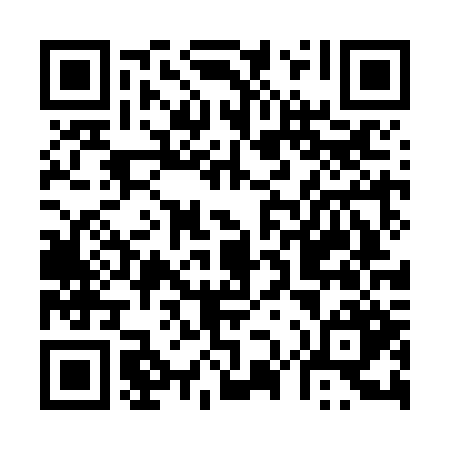 Ramadan times for Zarate Partido, ArgentinaMon 11 Mar 2024 - Wed 10 Apr 2024High Latitude Method: NonePrayer Calculation Method: Muslim World LeagueAsar Calculation Method: ShafiPrayer times provided by https://www.salahtimes.comDateDayFajrSuhurSunriseDhuhrAsrIftarMaghribIsha11Mon5:285:286:531:064:387:197:198:3812Tue5:295:296:531:064:377:177:178:3713Wed5:305:306:541:054:367:167:168:3514Thu5:315:316:551:054:357:157:158:3415Fri5:325:326:561:054:347:137:138:3216Sat5:335:336:571:054:347:127:128:3117Sun5:335:336:571:044:337:117:118:2918Mon5:345:346:581:044:327:097:098:2819Tue5:355:356:591:044:317:087:088:2620Wed5:365:367:001:034:307:067:068:2521Thu5:375:377:001:034:297:057:058:2422Fri5:385:387:011:034:287:047:048:2223Sat5:395:397:021:024:287:027:028:2124Sun5:395:397:031:024:277:017:018:1925Mon5:405:407:041:024:267:007:008:1826Tue5:415:417:041:024:256:586:588:1727Wed5:425:427:051:014:246:576:578:1528Thu5:435:437:061:014:236:566:568:1429Fri5:435:437:071:014:226:546:548:1230Sat5:445:447:071:004:216:536:538:1131Sun5:455:457:081:004:206:516:518:101Mon5:465:467:091:004:196:506:508:082Tue5:465:467:1012:594:186:496:498:073Wed5:475:477:1012:594:176:476:478:064Thu5:485:487:1112:594:166:466:468:045Fri5:495:497:1212:594:156:456:458:036Sat5:495:497:1312:584:156:446:448:027Sun5:505:507:1312:584:146:426:428:008Mon5:515:517:1412:584:136:416:417:599Tue5:525:527:1512:574:126:406:407:5810Wed5:525:527:1612:574:116:386:387:57